ZARZĄDZENIE NR 25/2020DYREKTORA SZKOŁY PODSTAWOWEJ IM. MIKOŁAJA KOPERNIKA z dnia 11 maja 2020r.w sprawie: wprowadzenia „Procedury postępowania na wypadek podejrzenia zakażenia koronawirusem lub zachorowania na COVID-19”Na podstawie: rozporządzenia Ministra Edukacji Narodowej z dnia 11marca 2020 r. w sprawie czasowego ograniczenia funkcjonowania jednostek systemu oświaty w związku z zapobieganiem, przeciwdziałaniem i zwalczaniem COVID-19 (Dz. U. z 2020, poz. 410 ze zm.) oraz wytycznych przeciwepidemicznych Głównego Inspektora Sanitarnego z 4 maja 2020 roku dla przedszkoli, oddziałów przedszkolnych w szkole podstawowej i innych form wychowania przedszkolnego oraz instytucji opieki nad dziećmi w wieku do lat 3, wydane na podstawie art. 8 a ust. 5 pkt 2 ustawy z dnia 14 marca 1985 r. o Państwowej Inspekcji Sanitarnej (Dz.U. z 2019 r. poz. 59, oraz z 2020 r. poz. 322, 374 i 567,) zarządzam, co następuje:§ 1.Wprowadza się w Procedurę postępowania na wypadek podejrzenia zakażenia koronawirusem lub zachorowania na COVID-19, stanowiącą załącznik do niniejszego zarządzenia.§ 2.Do stosowania procedury, o której mowa w § 1 zobowiązani są wszyscy nauczyciele oraz pracownicy administracji i obsługi.§ 3.Zarządzenie wchodzi w życie z dniem 18 maja 2020 r.	Załącznik do Zarządzenia Nr 25/2020 Dyrektora Szkoły Podstawowej im. Mikołaja Kopernika                           w Balinie dnia 11 maja 2020 r.                         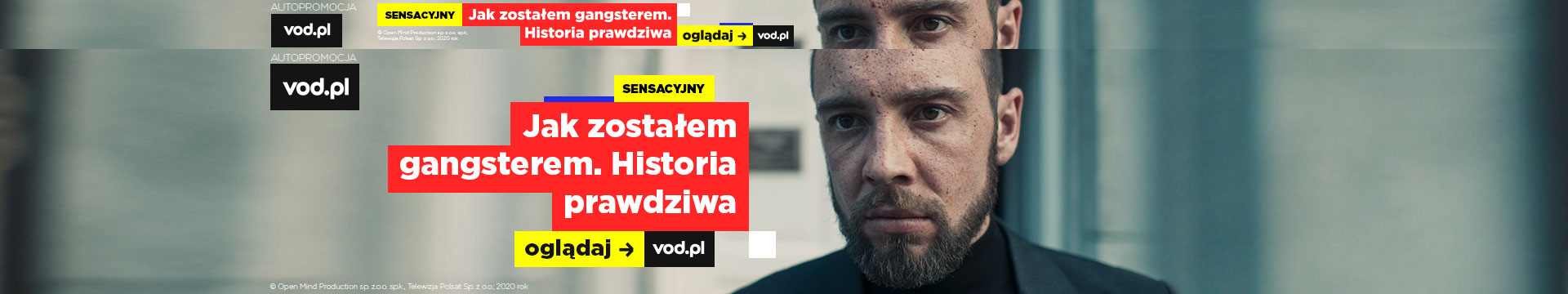 Początek formularzaDół formularzaPROCEDURA POSTĘPOWANIE NA WYPADEK PODEJRZENIA ZAKAŻENIA KORONAWIRUSEM LUB ZACHOROWANIA NA COVID-19 
Obowiązuje wszystkich pracowników zatrudnionych w Szkole Podstawowej im Mikołaja Kopernika w Balinie.Procedura dotyczy także rodziców i opiekunów prawnych dzieci uczęszczających do oddziału przedszkolnego.Dyrektor i pracownicy szkoły zobowiązani są na bieżąco śledzić informacji publikowane przez Głównego Inspektora Sanitarnego i Ministra Zdrowia, na temat rozpoznawania objawów i sposobu postępowania w przypadku podejrzenia zarażenia koronawirusem.  Pracownik szkoły, który przed przyjściem do pracy zauważy u siebie objawy chorobowe, takie jak: stan podgorączkowy (temperatura ciała pomiędzy 37°C a 38°C),objawy przeziębieniowe,gorączka,kaszel,duszności lub kłopoty z oddychaniem,bóle mięśni, ogólne zmęczenie,nie przychodzi do pracy, tylko pozostaje w domu i telefonicznie kontaktuje się ze stacją sanitarno-epidemiologiczną lub oddziałem zakaźnym szpitala, a w razie pogarszania się stanu zdrowia, dzwoni na nr 999 lub 112 i informuje, że może być zakażony koronawirusem.O wystąpieniu sytuacji opisanej w pkt 4, pracownik niezwłocznie powiadamia dyrektora – telefonicznie lub w innej, przyjętej w szkole formie komunikacji.Pracownik informuje następnie dyrektora o zastosowanych wobec niego zaleceniach inspekcji sanitarno-epidemiologicznej.W przypadku wystąpienia u pracownika będącego na stanowisku pracy, niepokojących objawów sugerujących zakażenie koronawirusem, zostaje on niezwłocznie odsunięty od pracy i skierowany do przygotowanego wcześniej miejsca izolacji, wyposażonego 
w maseczki, rękawiczki i środki do dezynfekcji.W sytuacji opisanej w pkt 7, dyrektor kontaktuje się z właściwą stacją sanitarno-epidemiologiczną, w celu uzyskania zaleceń i ewentualnego wdrożenia dodatkowych procedur postępowania, adekwatnych do zaistniałego przypadku. W stosunku do pracowników, o których mowa w pkt 7, dyrektor podejmuje działania zgodne z zaleceniami otrzymanymi w trakcie kontaktu ze stacją sanitarno-epidemiologiczną.Obszar, w którym poruszał się i przebywał pracownik, zostaje poddany gruntownemu sprzątaniu, zgodnie z funkcjonującymi w szkole procedurami, a dezynfekcji zostają poddane powierzchnie, z którymi miał kontakt (klamki, poręcze, uchwyty, itp.).Zadania określone w pkt 9, wykonuje pracownik wskazany przez dyrektora, zabezpieczony środkami ochrony osobistej.Dyrektor lub upoważniony przez niego pracownik, ustala listę osób przebywających w tym samym czasie, w częściach lub pomieszczeniach szkoły, w których przebywała osoba podejrzana o zakażenie.W stosunku do tych osób, które miały kontakt z pracownikiem podejrzanym o zakażenie dyrektor podejmuje działania zgodne z zaleceniami otrzymanymi w trakcie kontaktu ze stacją sanitarno-epidemiologiczną.W celach profilaktycznych, niezwłocznie odsuwa się osoby, które miały kontakt 
z pracownikiem podejrzanym o zakażenie, od kontaktu z dziećmi i ich bezpośrednimi opiekunami, do czasu uzyskania szczegółowych zaleceń sanitarno-epidemiologicznych.W przypadku zauważenia u dziecka przebywającego w oddziale przedszkolnym objawów chorobowych lub pogarszającego się samopoczucia, opiekun grupy zgłasza ten fakt dyrektorowi i niezwłocznie informuje telefonicznie rodzica o konieczności pilnego odebrania dziecka z oddziału przedszkolnego.W przypadku wystąpienia u dziecka niepokojących objawów sugerujących zakażenie koronawirusem, zostaje ono niezwłocznie odprowadzone do przygotowanego wcześniej miejsca izolacji, wyposażonego w maseczki, rękawiczki i środki do dezynfekcji.Odizolowane dziecko cały czas pozostaje pod opieką pracownika wyznaczonego przez dyrektora, wyposażonego w maseczkę i przyłbicę, w rękawiczki jednorazowe, fartuch 
z długim rękawem oraz środki do dezynfekcji – do czasu przybycia rodziców.W sytuacji opisanej w pkt 15, dyrektor kontaktuje się z właściwą stacją sanitarno-epidemiologiczną, w celu uzyskania zaleceń i ewentualnego wdrożenia dodatkowych procedur postępowania, adekwatnych do zaistniałego przypadku.Obszar, w którym poruszało się i przebywało dziecko, zostaje poddany gruntownemu sprzątaniu, zgodnie z funkcjonującymi w szkole procedurami, a dezynfekcji zostają poddane powierzchnie, z którymi dziecko miało kontakt (blaty, poręcze, uchwyty, itp.).Zadania określone w pkt 18, wykonuje pracownik wskazany przez dyrektora, zabezpieczony środkami ochrony osobistej.Dyrektor lub upoważniony przez niego pracownik, ustala listę dzieci i pracowników przebywających w tym samym czasie, w częściach lub pomieszczeniach szkoły, 
w których przebywało dziecko podejrzane o zakażenie.W celach profilaktycznych, niezwłocznie odsuwa się osoby, które miały kontakt 
z dzieckiem podejrzanym o zakażenie, od kontaktu z dziećmi i ich bezpośrednimi opiekunami, do czasu uzyskania szczegółowych zaleceń sanitarno-epidemiologicznych.O zaistniałej sytuacji dyrektor informuje indywidualnie rodziców innych dzieci, które miały kontakt z dzieckiem podejrzanym o zakażenie koronawirusem, w celu bacznego obserwowania i ewentualnego reagowania na pogorszenie się samopoczucia ich dziecka.Rodzice dziecka podejrzanego o zakażenie koronawirusem, są zobowiązani na bieżąco informować dyrektora szkoły, o fakcie potwierdzenia lub nie, zarażenia dziecka koronawirusem oraz wszelkich zaleceniach wydanych rodzicom przez stację sanitarno-epidemiologiczną, w celu podjęcia przez dyrektora odpowiednich działań, zgodnych 
z wytycznymi Głównego Inspektora Sanitarnego, odnoszącymi się do osób, które miały kontakt z zakażonym.W przypadku jakichkolwiek wątpliwości, co do podejmowanych działań, pracownik zwraca się do dyrektora szkoły, zaś dyrektor do właściwej powiatowej stacji sanitarno-epidemiologicznej, w celu konsultacji lub uzyskania porady.W celu sprawnego i bezpiecznego przekazywania bieżących informacji między pracownikami oraz między pracownikami a dyrektorem, a także w celu umożliwienia szybkiego reagowania na sytuacje zagrożenia zakażeniem koronawirusem, wprowadza się zasadę kontaktów telefonicznych, z wykorzystaniem telefonów prywatnych pracowników – za ich zgodą. W przypadku braku zgody pracownika, o której mowa w pkt 25, dyrektor ustala inną formę komunikacji na odległość z danym pracownikiem.